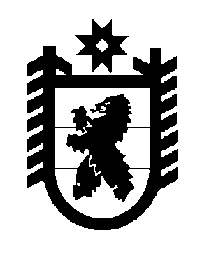 Российская Федерация Республика Карелия    ПРАВИТЕЛЬСТВО РЕСПУБЛИКИ КАРЕЛИЯПОСТАНОВЛЕНИЕот 21 сентября 2011 года № 242-Пг. Петрозаводск О внесении изменений в Условия предоставления в 2011 году                  субсидий из бюджета Республики Карелия на поддержку агропромышленного комплекса Республики Карелия Правительство Республики Карелия  п о с т а н о в л я е т:Внести в Условия предоставления в 2011 году субсидий из бюджета Республики Карелия на поддержку агропромышленного комплекса Республики Карелия, утвержденные постановлением Правительства Республики Карелия от 27 января 2011 года № 12-П (Собрание законодательства Республики Карелия, 2011, № 1, ст.48; № 5, ст.702), следующие изменения:в пункте 2:а) дополнить новым седьмым абзацем следующего содержания:"сельскохозяйственным организациям, индивидуальным предприни-мателям, крестьянским (фермерским) хозяйствам при условии производ-ства мяса свиней, мяса птицы, яйца в I квартале 2011 года.";б) абзац седьмой считать абзацем восьмым;в) дополнить подпунктом "д" следующего содержания:"д) по мясу птицы (в живом весе) – на объем производства в                  I квартале 2011 года 1571,1 тонны по ставке 5887,9 рубля за 1 тонну в размере субсидий 9250,5 тыс.рублей, по мясу свиней – на объем производства в I квартале 2011 года 82,4 тонны по ставке 12217,23 рубля за 1 тонну в размере субсидий 1006,7 тыс.рублей, по яйцу – на объем производства в I квартале 2011 года 1278,768 тыс.штук по ставке             224,3 рубля за 1000 штук в размере субсидий 286,8 тыс.рублей";2) подпункт "б" пункта 1 приложения к Условиям предоставления в 2011 году субсидий из бюджета Республики Карелия на поддержку агропромышленного комплекса Республики Карелия дополнить абзацем следующего содержания:"копия статистической отчетности по форме № 3-фермер "Сведения о производстве продукции животноводства и поголовье скота" на 1 апреля 2011 года, заверенная территориальным органом Федеральной службы государственной статистики по Республике Карелия (для получения субсидии за произведенное в I квартале 2011 года мясо свиней, мясо птицы, яйцо).".           ГлаваРеспублики  Карелия                                                                      А.В.Нелидов